УКРАЇНА БОРИНСЬКА СЕЛИЩНА РАДАВІДДІЛ ОСВІТИ, КУЛЬТУРИ,ТУРИЗМУ, МОЛОДІ ТА СПОРТУ 82547 селище Бориня, вул. І. Франка, 4, тел.(03269)3-41-18, smt_borunya-osvita@ukr.netРИКІВСЬКА ГІМНАЗІЯ ________82549 с. Риків, вул. Зарічна, 28  ел.скр. rukivckazoch@ukr.net__________Список дітей, які зараховані на навчання в 1 клас на 2022-2023 навчальний рік(Наказом по гімназії № 45 від 30.05. 2022 року.)Риківська гімназіяДиректор гімназії                                            Жавко Г.В.1Білокопитий Денис Васильович29.02.20162Жиліщич Богдана Богданівна28.06.20163Стефаник Аласа Леонідівна22.10.20164Посоленик Андріана Миколаївна08.12.20155Шеремета Андрій Миколайович21.10.20166Шуптар Захарій Миколайович20.01.2016Філія С. БагнуватеФілія С. Багнувате7Жавко Павло Михайлович11.07.20168Турянський Іван Андрійович06.07.2015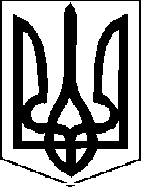 